TIERS OF INTERVENTION TO 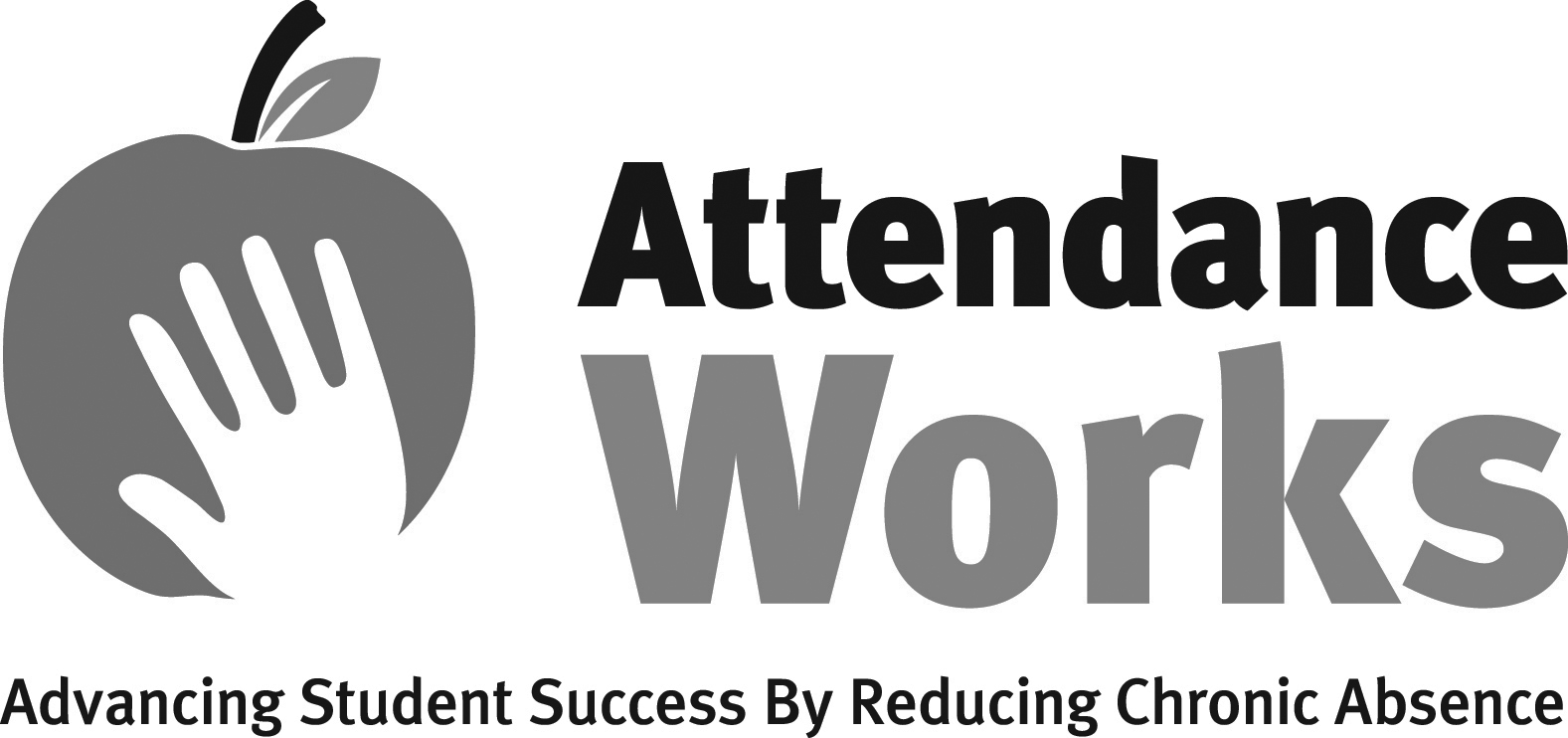 REDUCE CHRONIC ABSENCEOVERVIEWThis hand out is intended to help a school or district think about alignment between its strategies and level of student need. The list of strategies is not exhaustive but suggestive and intended to inspire your own ideas about what could be in place.STRATEGIESThe columns represent three tiers of strategies. Tier I Strategies are Universal Strategies that should be available to every student in a school building. Tier II Strategies are aimed at early intervention and designed to help students who need slightly more support to avoid chronic absence. Tier III Strategies are intensive supports offered to the students facing the greatest challenges to getting to school. Our assumption is that all levels of strategies involve some level of these core ingredients: A. Monitor data, B. Engage students and families, C. Recognize good and improved attendance, D. Provide personalized outreach and E. Remove barriers.  LEVELS OF STUDENT NEEDSThis chart assumes that students can be divided into tiers reflecting the level of anticipated need for supports:Tier 1 = students whose good attendance could be maintained and cultivated as long as the universal, prevention oriented supports are in place.  Tier 2 = students who have a past history of moderate chronic absence (missing 10% or more of school) or face a risk factor (e.g. a chronic illness like asthma) which makes attendance more tenuous and need a higher level of more individualized support in addition to benefiting from the universal supports. Tier 3 = students with several levels of chronic absence (missing 20% or more of school in the past year or during the first month of school) and/or face a risk factor (like involvement in the child welfare or juvenile justice system, homelessness or having a parent who has been incarcerated).  TIER 1Missing Less than 10% of SchoolTIER 2At Risk of Missing 10-19% of DaysTIER 3At Risk of Missing 20% or more Days
A. Monitor DataCreate a school team that regularly reviews attendance data for trends for all students and identify how many and which students fall into the different tiers of needed supportEstablish a school plan for reducing chronic absence based on an analysis of strengths and challenges around school climate and attendance practice  Use qualitative and quantitative data to identify common barriers to attendance 
Review attendance every week for students who are chronically absent or at risk of chronic absence (due to chronic absence in the past or existence of a health challenge such as asthma). Look for patterns in attendanceLook for qualitative data to assess the underlying cause for a student’s continued absencesEvaluate whether students with persistent chronic absence need an appropriate tier 3 responseIdentify which and how many students have a history of missing 20% or more of school and or at risk due to other major challenges (involvement in child welfare, juvenile justice, homelessness etc.) Review attendance daily and ensure that Tier III students are in school each day. Follow up on each absence for each student identified for tier III intervention
B. Engage students and parentsB. Engage students and parents (Continued)
Create a school climate that encourages students to come to school everydayProvide an engaging curriculum that draws students to schoolKeep school clean and clear of health hazards that contribute to asthma and respiratory diseaseCultivates an atmosphere where students feel respected and safe Offer programs before and after school to engage studentsProvide enrichment activities for students, such as field trips, assemblies, and dancesCreate a welcoming culture of attendance Greet students and families at the door in the morningReinforce positive, welcoming experience in the front officeCreate visuals (bulletin boards, banners, posters) that reflect attendance messaging and modify during the year to sustain impactExplain expectations for attendance, and how absences can add up, in back-to-school materials and at eventsTell parents how to report an absenceEnsure that your school has opportunities for parental engagement and involvement including organized parent groups, learning at home, and volunteer opportunities 
Provide activities that engage students and familiesOffer opportunities for before and afterschool programs at the schoolOffer field trips, dances, assemblies, book fairs and other activitiesCall when students miss school to express concernWelcome students back and identify any academic support needed.
Provide information and attention that underscores concern for childrenCall or send letter to alert family to attendance concerns and explore what help may be needed. (If possible, use a nurse to make contact especially for student with a medical condition)Suggest a home visit and/or conference to address barriers to attendanceUse the Student Attendance Success Plan to help develop family strategies to support improved attendanceProvide parents with family-friendly, easy-to-understand information and/or assistance in reaching out to social services or community resources that may be helpful in addressing barriers identifiedHelp parents understand and avoid legal consequences of extreme chronic absence Nurture teacher interest and capacity in helping to reach out to chronically absent students and their familiesIdentify and provide for family needs e.g. food pantry, clothing assistance, and literacy programs
Maintain contact with family to ensure they are receiving needed support.Identify academic needs of the student and develop a plan to provide appropriate tutoring and coaching services. Determine if the student has make up work that is needed to keep up their grade point average and ensure the student and their family understand what make up work is due
Assess student and family needs and intensify outreachDetermine if the student and their family is or should be agency involved. If they are, work to set up a meeting to coordinate servicesRefer students and families to appropriate service agencies e.g. social services, human resources, counseling, housing, and health servicesWork with relevant agencies to develop a comprehensive educational plan that also address student and family needsShare data with appropriate agencies and ensure that agencies are using chronic absence as a must respond to indicator Work with families to avoid legal consequences to the extent possibleIf necessary, leverage the power of the courts to involve families and students in needed services and interventionsDetermine if the Courts have access to additional programs or services that would assist the family in overcoming barriers to attendanceWork to ensure that the student is connected to positive supports and programs, e.g. mentoringUtilize lessons learned from working with families and students in tier three to inform tier one and two prevention and intervention efforts. C. Recognize Good & Improved AttendanceCreate friendly competition among classrooms offering raffles, parties and public recognition for good and improved attendanceCelebrate individual progress through weekly, monthly and periodic recognition using bulletin boards, certificates, verbal and written acknowledgement)Recognize students and parents at special assembliesEstablish specific individual goals and provide recognition as they are met. Work with students and families to set attendance goals and time framesEngage students in tracking their own attendance dailyRecognize good and improved attendance weekly Develop strategies with students based on age, interest and other factorsIncorporate appropriate positive reinforcements into plans for supporting the student’s improved attendance.D. Provide Personalized Early OutreachPlace calls home each day that a student is absentInclude attendance on report cards and in report card conferencesIntegrate information about chronic absence into parent programs and communications throughout the yearHost a transition meeting (i.e. incoming kindergartners and families new to the school) with incoming families to help them learn about their child’s new school, get to know their teachers, and to set expectations about attendance including clearly communicating how absences can add up and impede learning, along with helping families to understand all of the learning that happens in the early gradesAssign student an attendance buddyRecruit students for engaging afterschool activities. Provide morning check-ins for students Schedule Parent/School Staff Conference to discuss absences (Principal, Vice Principal, Teacher, Guidance Counselor, etc.)Assess student and family needsRefer families to appropriate services e.g. social services, human resources, housing, and health servicesArrange transportation to and from school with other families or staffMakes home visits and connect families with needed resourcesWork with students and families to develop strategies for improved attendance Ensure continued positive and regular contact with the familyCheck in on agreements at appropriate intervalsFollow through on commitments of support to the familyWhen the student misses school ensure assigned personnel is following up on each absenceE. Remove barriers to attendanceInvite parents and community members to help address the barriers that keep children from attending school. Strategies could include:A school breakfast program and/or food pantry to address hunger and nutrition needsA safe walk to school program to address community safetyHealth interventions such as flu shots, dental checkups and asthma management plansA clothing drive for winter coats or school uniform exchangeAdoption of a school climate initiative aimed at improving approaches to student discipline and creating a more welcoming environmentIdentify barriers to attendance, such as health, transportation or housingInvolve public agencies and community partners and resources as needed to address barriers to attendanceInvolve the school nurse with follow-up on medical related absencesProvide families with information on community resources that can help overcome barriersConnect families with school-based resources that can support good attendanceImplement agreed upon family intervention plan. Monitor for progressConnect students with chronic physical and mental health issues to medical providers